*Konaklama Kapasitesi hesaplanırken odalarda bulunan tek kişilik yatak 1 kişi ve çift kişilik yatak 2 kişilik kapasite olarak alınmalıdır. Odalara, mecburi hallerde eklenebilecek yataklar, yukarıdaki konaklama kapasitesine dâhil edilmemelidir.Konaklama İstatistik Sistemine aylık olarak istatistiki bilgi girişi sağlayabilmemiz için gerekli olan ve yukarıda belirtilen kullanıcı ve tesis bilgilerinin doğruluğunu beyan ederiz. Yukarıdaki bilgilerde değişiklik olması durumunda bulunduğumuz ildeki T.C. Kültür ve Turizm Bakanlığı İl Müdürlüğünü yazılı olarak zamanında bilgilendireceğimizi taahhüt ederiz.								Tarih:								Yetkili Ad-Soyad:								Unvan:								Kaşe:								İmza: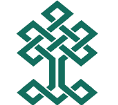 T.C.KÜLTÜR VE TURİZM BAKANLIĞIT.C.KÜLTÜR VE TURİZM BAKANLIĞIT.C.KÜLTÜR VE TURİZM BAKANLIĞIT.C.KÜLTÜR VE TURİZM BAKANLIĞIT.C.KÜLTÜR VE TURİZM BAKANLIĞIKONAKLAMA İSTATİSTİK SİSTEMİKONAKLAMA İSTATİSTİK SİSTEMİKONAKLAMA İSTATİSTİK SİSTEMİKONAKLAMA İSTATİSTİK SİSTEMİKONAKLAMA İSTATİSTİK SİSTEMİYEREL YÖNETİMLERDEN BELGELİ TESİS (T.C. KÜLTÜR VE TURİZM BAKANLIĞINDAN BELGELİ OLMAYAN)KULLANICI TANIMLAMA FORMUYEREL YÖNETİMLERDEN BELGELİ TESİS (T.C. KÜLTÜR VE TURİZM BAKANLIĞINDAN BELGELİ OLMAYAN)KULLANICI TANIMLAMA FORMUYEREL YÖNETİMLERDEN BELGELİ TESİS (T.C. KÜLTÜR VE TURİZM BAKANLIĞINDAN BELGELİ OLMAYAN)KULLANICI TANIMLAMA FORMUYEREL YÖNETİMLERDEN BELGELİ TESİS (T.C. KÜLTÜR VE TURİZM BAKANLIĞINDAN BELGELİ OLMAYAN)KULLANICI TANIMLAMA FORMUYEREL YÖNETİMLERDEN BELGELİ TESİS (T.C. KÜLTÜR VE TURİZM BAKANLIĞINDAN BELGELİ OLMAYAN)KULLANICI TANIMLAMA FORMUTESİS ADI:TESİSİN BULUNDUĞU İL:NEVŞEHİRİLÇE:İLÇE:BELDE/KÖY:BELDE/KÖY:TESİS ADRESİ:TESİS TELEFONU:TESİS FAKSI:TESİS TÜRÜ:□ Kamping          □ Kaplıca          □ Tatil Köyü□ Motel               □ Otel                □ Pansiyon□ Kamping          □ Kaplıca          □ Tatil Köyü□ Motel               □ Otel                □ Pansiyon□ Kamping          □ Kaplıca          □ Tatil Köyü□ Motel               □ Otel                □ Pansiyon□ Kamping          □ Kaplıca          □ Tatil Köyü□ Motel               □ Otel                □ PansiyonODA SAYISI:KONAKLAMA KAPASİTESİ (KİŞİ)*:KONAKLAMA KAPASİTESİ (KİŞİ)*:KULLANICIT.C. KİMLİK NO:KULLANICI AD:KULLANICI SOYAD:KULLANICI E-POSTA: